Resoluciones #175 - #182Resoluciones #175 - #182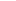 